Відділ освіти броварської районної державної адміністраціїКИЇВСЬКОЇ ОБЛАСТІсвітильнянський навчально-виховний комплекс «Загальноосвітня школа І-ІІІ ступенів – дошкільний навчальний заклад»вул. Макаренка, 16А с. Світильня Броварський район Київська область 07444 тел.: 30-2-12,  E-mail: svitylnia2015@ukr.net,  Web: www.svit-nvk.wix.comНАКАЗc. СвітильняПро проведення атестації педагогічних працівників Світильнянського НВК у 2016-2017 н.р. Відповідно до ст. 54 Закону України „Про освіту", Типового положення про атестацію педагогічних працівників, наказу відділу освіти Броварської РДА від 16.08.2016 року № 01-03/296 «Про проведення атестації педагогічних працівників району у 2016-2017 навчальному році» та з метою стимулювання цілеспрямованого безперервного підвищення рівня професійної майстерності педагогічних працівників, росту їх професійної майстерності, розвитку творчої ініціативи, підвищенню престижу й авторитету, забезпечення ефективності навчально-виховного процесуНАКАЗУЮ:Провести у 2016-2017 н.р. атестацію наступних педагогічних працівників:На відповідність займаній посаді:Решотко Т.М., директора Світильнянського НВК;Стешенко Т.В., заступника директора з виховної роботи.На присвоєння кваліфікаційної категорії:Ракул О.В., вчителя фізики та музики, на присвоєння кваліфікаційної категорії «спеціаліст ІІ категорії»;Нідзельську А.О., вчителя початкових класів, на присвоєння кваліфікаційної категорії «спеціаліст вищої категорії».Заступнику директора з навчально-виховної роботи Мальковець Ж.О.:Видати наказ по Світильнянському НВК про створення атестаційної комісії та затвердження її складу – до 20.09.2016.Провести збори педагогічних колективів з метою вивчення Типового    положення про атестацію та ознайомлення педагогічних працівників з порядком проведення атестації в навчальному закладі.Подати до атестаційної комісії І рівня список педагогічних працівників, які підлягають черговій атестації, із зазначенням попередньої атестації, строків проходження підвищення кваліфікації, заяви педагогів про позачергову атестацію – до 10.10.2016.Затвердити список педагогічних працівників, які  атестуються, та графік роботи атестаційної комісії – до 20.10.2016.Ознайомити працівників, які атестуються, з графіком проведення атестації (під підпис).Подати в районну атестаційну комісію (до 20.10.2016):списки педагогічних працівників, які атестуються в 2016-2017 навчальному році, із зазначенням попередньої атестації, строків проходження підвищення кваліфікації, категорії та педагогічного звання, на які вони претендують;заяви працівників про позачергову атестацію, подання про присвоєння працівнику кваліфікаційної категорії;Подати в атестаційну комісію закладу характеристики діяльності педагогічних працівників у міжатестаційний період – до 01.03.2017.Завершити вивчення досвідів роботи педагогічних працівників і оформити атестаційні листи у двох примірниках за встановленою формою – до 15.03.2017.За два тижні до засідання районної атестаційної комісії подати у відділ освіти такі документи: для присвоєння або відповідність раніше присвоєним кваліфікаційній категорії „спеціаліст вищої категорії" та педагогічному званню (п.5.3 Типового положення про атестацію): характеристику з підписом педагогічного працівника, атестаційний лист у двох примірниках з рішенням атестаційної комісії закладу освіти про відповідність займаній посаді та клопотанням щодо присвоєння або відповідність раніше присвоєній йому кваліфікаційній категорії „спеціаліст вищої категорії" та педагогічному званню, копію посвідчення про підвищення кваліфікації, залікову книжку оцінки діяльності педагогічних працівників які мають звання «старший учитель» у міжатестаційний період, затверджену рішенням колегії відділу освіти Броварської РДА від 28.09.2015 (протокол № 2/2 від 28.09.2015 року);Контроль за виконанням даного наказу покласти на заступника директора з навчально-виховної роботи Мальковець Ж.О.Директор НВК                                                                                Т.М.Решотко« «12» вересня  2016 р. № 106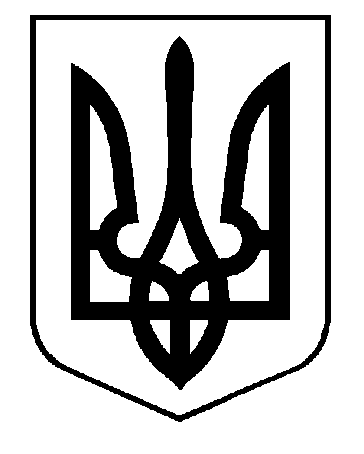 